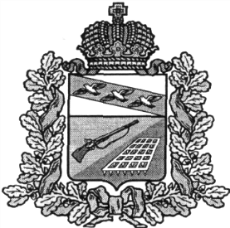 АДМИНИСТРАЦИЯБОЛЬШЕЖИРОВСКОГО СЕЛЬСОВЕТАФАТЕЖСКОГО РАЙОНАПОСТАНОВЛЕНИЕот 29 марта 2022 года № 29О проведении на территории Админиминистрации Большежировского сельсовета Фатежского района Года культурного наследия народов РоссииВ соответствии с Указом Президента Российской Федерации от 30.12.2021 года №745 «О проведении в Российской Федерации Года культурного наследия народов России», распоряжением Губернатора Курской области от 03.02.2022 года №28-рг «О проведении в Курской области Года культурного наследия народов России в 2022 году», распоряжением Губернатора Курской области от 10.02.2022 года №34-рг «О плане мероприятий, реализуемых в Курской области в рамках проводимого в Российской Федерации Года культурного наследия народов России в 2022 году», постановлением Администрации Большежировского сельсовета Фатежского района Курской области от 14.02.2022 года № 124-па и с целью популяризации народного искусства, сохранения культурных традиций, памятников истории и культуры Администрации Большежировского сельсовета Фатежского района постановляет:Провести на территории Администрации Большежировского сельсовета Фатежского района в 2022 году мероприятиях в рамках Года культурного наследия народов России. Утвердить план мероприятий, реализуемых в Администрации Большежировского сельсовета Фатежского района в рамках проводимого Года культурного наследия народов России. Контроль за исполнением постановления оставляю за собой.Постановление вступает в силу со дня его подписания.Глава Большежировского сельсоветаФатежского района				                       	 У.Н. СубботинаУтвержден Постановление АдминистрацииБольшежировского сельсовета Фатежского районаот 29 марта 2022 № 29
Планмероприятий Большежировского СДК в рамках Года культурногонаследия народов России в 2022г.№Наименование мероприятияСрокиАудиторияМесто проведения1.       Рождественские посиделкиянварьВзрослыеСДК2.       Вечер отдыха «Святки, колядки»январь  ВзрослыеСДК3.Информационный час «Русские кружева»февральШкольникиСДК4.       Игровая программа  «Куликов закликаем - весну встречаем»март1-6  классыСДК5.       День русской народной сказки март1-6 классыСДК6.       Интерактивный урок «Русский  костюм-кладезь народной мудрости» апрельШкольникиСДК7.       Мастер-класс по изготовлению творческих работ (пасхальных яиц, композиций, открыток и т. д.)  «Пасхальные мотивы».апрель1-6 классыСДК8.Концерт педагогов и воспитанников детской школы искусств «Народные мотивы»Апрель-майВсе населениеСДК9.        Час русской культуры «Славянское братство. Обычаи и традиции славян»май ШкольникиБ.Жировская СОШ10.       Игровая развлекательная программа «За околицей веселье идет» в рамках районного фестиваля народных игриюньШкольникиБ.Жировская СОШ11.       Праздничный вечер, посвященный Дню семьи, любви и верности «Да здравствует СЕМЬЯ!»июльВсе населениеСДК12.Фольклорный праздник «Край мой соловьиный»Июль-августВсе населениеБ.Жировский сельсовет13.   Познавательно-развлекательная программа «Спасовы посиделки» августВсе населениеСДК14.   Фотовыставка работ участников клубных формирований «Нет краше Родины моей»сентябрьвоспитанники СДКСДК15.   Интерактивная беседа об исторических и памятных местах сельсовета «Живые родники»сентябрьШкольникиСДК16.   Литературно-познавательное путешествие «Страна детского фольклора» (потешки, считалки, небылицы)октябрь1-6 классыБиблиотека17.   Вечер, посвященный Дню народного единства «Единством народа Держава крепка»ноябрьВсе населениеСДК18.   Выставка работ прикладного творчества жителей села «Вокруг так много красоты»ноябрьВсе населениеСДК16.   Вечер казачьей культуры «Крепка рука у казака»декабрьВсе населениеСДК